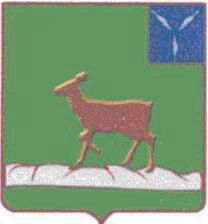 ИВАНТЕЕВСКОЕ РАЙОННОЕ СОБРАНИЕИВАНТЕЕВСКОГО МУНИЦИПАЛЬНОГО РАЙОНАСАРАТОВСКОЙ ОБЛАСТИШестое заседание 		проект		       РЕШЕНИЕ № от  24 декабря 2021 годас. ИвантеевкаО внесении изменений и дополненийв решение районного Собрания от 25 декабря 2007 года № 143«О бюджетном процессе в Ивантеевском муниципальном районе» В соответствии с Бюджетным кодексом Российской Федерации и на основании статьи 19 Устава Ивантеевского муниципального района  Ивантеевское районное Собрание РЕШИЛО:1. Внести в приложение №1 к решению районного Собрания от 25 декабря 2007 г. №143 «О бюджетном процессе в Ивантеевском муниципальном районе» (с учетом изменений от 20.12.2010 №83б, от 22.12.2011 №86, от 27.06.2012 №48, от 29.04.2013 №16, от 31.10.2013 №56, от 19.12.2014 №63, от 17.06.2015 №47, от 18.11.2015 №83, от 26.02.2016 №8, от 17.08.2016 №48, от 14.11.2016 №20, от 19.04.2017 №32, от 25.12.2017 №77, от 28.11.2018 №77, от 26.06.2019 №36, от 25.12.2019 №95, от 09.04.2020 №13, от 15.12.2020 №42), следующие изменения и дополнения: 1) в пункте 2:а) в части 2: подпункты 3 и 3.1 признать утратившим силу;подпункт 15 признать утратившим силу;дополнить подпунктом 19.3 следующего содержания:«19.3) случаи применения казначейского сопровождения и перечень средств, подлежащих казначейскому сопровождению;»;б) часть 3 дополнить подпунктом 8 следующего содержания:«8) случаи предоставления иных межбюджетных трансфертов из  бюджета муниципального района бюджетам сельских поселений.»;в) в части 4:дополнить подпунктом 19.14 следующего содержания:«19.14) порядок предоставления субсидий из бюджета муниципального района юридическим лицам, индивидуальным предпринимателям, а также физическим лицам - производителям товаров, работ, услуг в целях финансового обеспечения исполнения муниципального социального заказа на оказание муниципальных услуг в социальной сфере в соответствии с Федеральным законом от 13 июля 2020 года №189-ФЗ «О государственном (муниципальном) социальном заказе на оказание государственных (муниципальных) услуг в социальной сфере»;»;дополнить подпунктами  21-23 следующего содержания: «21) перечень главных администраторов доходов бюджета муниципального района, в соответствии  с общими требованиями, установленными Правительством Российской Федерации;22) перечень главных администраторов источников финансирования дефицита бюджета муниципального района, в соответствии  с общими требованиями, установленными Правительством Российской Федерации;23) порядок осуществления казначейского сопровождения в соответствии  с общими требованиями, установленными Правительством Российской Федерации;»;2) в пункте 5: а) дополнить подпунктами 9.3-9.8 следующего содержания:«9.3) утверждает положение о порядке формирования перечня налоговых расходов района;9.4) утверждает положение о порядке осуществления оценки налоговых расходов района;9.5) утверждает перечень главных администраторов доходов бюджета муниципального района в соответствии  с общими требованиями, установленными Правительством Российской Федерации; 9.6) утверждает перечень главных администраторов источников финансирования дефицита бюджета муниципального района соответствии  с общими требованиями, установленными Правительством Российской Федерации;9.7) утверждает порядок формирования и ведения реестров источников доходов бюджета муниципального района;9.8) утверждает порядок предоставления субсидий из бюджета муниципального района юридическим лицам, индивидуальным предпринимателям, а также физическим лицам - производителям товаров, работ, услуг в целях финансового обеспечения исполнения муниципального социального заказа на оказание муниципальных услуг в социальной сфере в соответствии с Федеральным законом от 13 июля 2020 года №189-ФЗ «О государственном (муниципальном) социальном заказе на оказание государственных (муниципальных) услуг в социальной сфере»;»;3) в пункте 6: а) дополнить подпунктом 39.5 следующего содержания: «39.5) устанавливает порядок санкционирования операций со средствами участников казначейского сопровождения в соответствии с общими требованиями, установленными Правительством Российской Федерации;»;2. Настоящее решение вступает в силу со дня его официального опубликования за исключением положений, для которых установлены иные сроки вступления их в силу. 3. Абзацы второй и третий подпункта а), подпункт б) пункта 1 настоящего решения применяются к правоотношениям, возникающим при составлении бюджета муниципального района, начиная с бюджета на 2022 год и на плановый период 2023 и 2024 годов. 4. Положения подпунктов  21-22, части 4 пункта 2, подпунктов 9.5, 9.6 
пункта 5 настоящего решения применяются к правоотношениям, возникающим при составлении бюджета муниципального района, начиная с бюджета на 2022 год и на плановый период 2023 и 2024 годов.5. Положения подпункта 19.3 части 2, подпункта 23 части 4 пункта 2, подпункта 39.5 пункта 6  настоящего решения вступают в силу с 1 января 2022 года.Председатель Ивантеевскогорайонного Собрания  	                                                                   	А.М. НелинГлава Ивантеевского муниципального района Саратовской области                                                             	 В.В. Басов  